Výstražné slovo: NebezpečenstvoH318	-	Spôsobuje vážne poškodenie očíP280	-	Noste ochranné rukavice/ ochranný odev/ ochranné okuliare/ ochranu tváre. P310	-	Okamžite volajte NÁRODNÉ INFORMAČNÉ CENTRUM alebo lekára.P305+351+338	- PO ZASIAHNUTÍ OČÍ: Niekoľko minút ich opatrne vyplachujte vodou.                              Ak používate kontaktné šošovky a je to možné, odstráňte ich.                              Pokračujte vo vyplachovaní.podľa Smernice 1999/45/EC Piktogram:   Xi – Dráždivý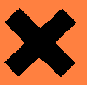 R41                -    Riziko vážneho poškodenia očíR43                -     Môže spôsobiť sensiblizáciu pri kontakte s pokožkouR50/53           -     Veľmi toxický pre vodné organizmy, môže spôsobiť dlhodobé                                         nepriaznivé účinky vo vodnej zložke životného prostrediaS 2	-	Uchovávajte mimo dosahu detí.S13	-	Uchovávajte mimo dosahu potravín, nápojov a krmív pre zvieratá.S 20/21	-	Pri používaní nejedzte, nepite ani nefajčite.S 35	-	Tento materiál a jeho obal sa musí zneškodniť                              bezpečným spôsobomS 36/37/39	-	Noste vhodný ochranný odev, rukavice a ochranné                             prostriedky na oči/tvár.S 46	-	V prípade požitia, okamžite vyhľadajte lekársku pomoc a ukážte tento obal alebo označenie.S 57               -   Uskutočnite náležitú kontrolu ab y ste zabránili kontamináciiS 61               -   Zabráňte uvoľneniu do životného prostredia. Oboznámte sa so špeciálnymi inštrukciami, kartou bezpečnostbých údajov       2.3 Iná nebezpečnosť:              Táto zmes neobsahuje žiadnu látku považovanú za hromadiacu sa v organizme alebo                za  toxickú (PBT).FYZIKÁLNE A CHEMICKÉ VLASTNOSTIInformácie o základných fyzikálnych a chemických vlastnostiachVzhľadFyzikálny stav	:	kvapalinaForma	:	kvapalný koncentrátFarba	:	hnedáZápach	:	amínovýZačiatok kryštalizácie	:	nie je k dispozíciiTeplota varu/destilačné	:	>  rozpätie		Teplota vzplanutia	:	> nedochádza k vzplanutiuSamozápaľnosť	:	n.a.Výbušnosť	:	nevýbušnýHorný výbušný limit	:	neaplikovateľnéDolný výbušný limit	:	neaplikovateľnéTlak pár	:	nie je k dispozíciiRelatívna hustota	:	1,185 – 1,215 g/cm3 pri Rozpustnosť vo vode	:	rozpustnýRozpustnosť v tukoch	:	nie je k dispozíciipH	:	7,5 – 9,5Rozdeľovací koeficient: n-	:    -0,83 (, ú.l., pH7)oktanol/voda		        Oxidačné vlastnosti:                     neoxidujeDisociačná konštanta	:	neaplikovateľnéViskozita, kinematická	:	23,4 cP9.2. Iné informáciežiadneSTABILITA A REAKTIVITAReaktivitastabilný za odporúčaných podmienokChemická stabilitastabilný za odporúčaných skladovacích a prepravných podmienok; spontánny alebo exotermický rozklad je možný  pri vysokých teplotách, v styku so silnými kyselinami alebo zásadamiMožnosť nebezpečných reakciíPri skladovaní a použití podľa návodu nedochádza k rozkladu.Podmienky, ktorým sa treba vyhnúť     vysoké teploty, slnečné žiarenieEKOLOGICKÉ INFORMÁCIEToxicitaToxicita pre ryby	:	LC50 Dávka: 59,9 mg/l Testovacie obdobie: 96 hToxicita pre dafnie	:	EC50Dávka: > 100 mg/l Testovacie obdobie: 48 hToxicita pre riasy	:	ErC50Dávka:> 115,35 mg/l Expozičný čas: 96 h ErC50 Lemna Dávka: 2,7 mg/lExpozičný čas: 96 hPerzistencia a degradovateľnosťBiologická odbúrateľnosť	:	ľahko biologicky odbúrateľnýMožná bioakumuláciaBioakumulácia	:	nízky bioakumulačný potenciál (nízky log Pow)Mobilita v pôdepomerne mobilný ale rýchlo degradovaný v aeróbnych pôdachIDENTIFIKÁCIA LÁTKY/ ZMESI A SPOLOČNOSTI/ PODNIKUIdentifikácia produktuObchodný názov	:	DESORMONE LIQUID 60 SLRelevantné identifikované použitia látky alebo zmesi a použitia, ktoré sa neodporúčajúPoužitie	:	herbicídÚdaje o dodávateľovi karty bezpečnostných údajovNufarm UK LimitedWyke Bradford West Yorkshire BD12 9EJ Telefón: +44/1274/691234Fax: +44/1274/691176E-mailová adresa:       msds@uk.nufarm.comNúdzové telefónne číslo     00421-2-5477 41 66 Národné toxikologické informačné centrum (NTIC)IDENTIFIKÁCIA NEBEZPEČNOSTIKlasifikácia látky alebo zmesiEG_1272/08 :	Eye Dam.1       H318 – Spôsobuje vážne poškodenie očíEEC/99/45 :	 Xi                      R41 –  Riziko vážneho poškodenia očí                                                          R43 – Môže spôsobiť sensiblizáciu pri kontakte s pokožkou                                N                       R50/53 – Veľmi toxický pre vodné organizmy, môže spôsobiť                                                                               dlhodobé nepriaznivé účinky vo vodnej zložke životného prostredia2.2 Prvky označovania          NARIADENIE (ES) č. 1272/2008         Piktogram: GHS05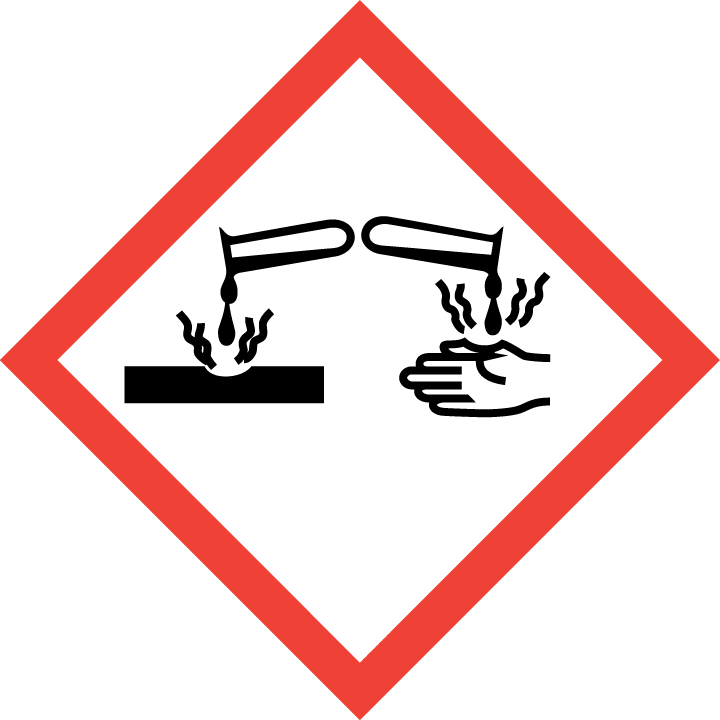 3. ZLOŽENIE/ INFORMÁCIE O ZLOŽKÁCHChemická povaha	:	Vodný roztok 2,4-DDMA 600 g/l3.2. ZmesiSúčasť:(2,4-dichlorophenoxy)acetic acid, DMA-soľ                       Č. CAS:	2008-39-1                                                                                     Č: EINECS / Č. ELINCS:	217-915-8                                Koncentrácia:	61,10 %                               Klasifikácia:EG_1272/08 :	AcuteTox.4	H302                                       Eye Dam.1                      H318                                                             Skin Sens.1                     H317                                        Aquatic Chronic2            H411EEC/67/548 :	Xn	R22, R41, R43                                            N                                     R51/53                                        N                                    R51/53                                          OPATRENIA PRI PRVEJ POMOCIVšeobecne zasiahnutí očí:      Okamžite vyplachujte veľkým množstvom pitnej vody po dobunajmenej 15 minút. Konzultujte s lekárom. zasiahnutí pokožky : Odstráňte kontaminovaný odev a ihneď dôkladne umyť                                                                mydlom a veľkým množstvom vody.  nadýchaní:           Preneste postihnutého na čistý vzduch, konzultujte s lekárom  požití:                   Vypláchnite ústa, dajte vypiť vodu. V prípade požitia, okamžite vyhľadajte  lekársku pomoc a ukážte tento obal alebo označenie.NEVYVOLÁVAJTE zvracanie!Najdôležitejšie príznaky a účinky, akútne aj oneskorenéSymptómy:            podráždenie (sčervenanie) pokožky a očí, nevoľnosť, bolesť žalúdka, zvracanieÚdaj o akejkoľvek potrebe okamžitej lekárskej starostlivosti a osobitného ošetreniaOšetrenie:	  žiadne špecifické antidótum, symptomatické ošetreniePROTIPOŽIARNE OPATRENIAHasiace prostriedkyVhodné hasiace prostriedky	:	vodná hmla, suchý prášok, hasiace pena, oxid uhličitý (CO2)Hasiace prostriedky, ktoré z	:	silný prúd vody bezpečnostných dôvodovnemožno použiť:Osobitné ohrozenia vyplývajúce z látky alebo zo zmesiZvláštne nebezpečenstvá	:	Pri požiari môžu vznikať toxické plynypri hasení požiaru                         (HCl, Cl2, NOx, CO)Rady pre požiarnikovŠpeciálne ochranné	:	Pri hasení požiaru použite v nevyhnutnom prípade izolačný prostriedky pre požiarnikov		dýchací prístroj. Použite prostriedky osobnej ochrany.Ďalšie informácie	:	Štandardný postup pri chemickom požiari. Zberajtekontaminovanú vodu použitú na hasenie oddelene. Táto sa nesmie vypúšťať do kanalizácie.OPATRENIA PRI NÁHODNOM UVOĽNENÍOsobné bezpečnostné opatrenia, ochranné prostriedky a núdzové postupyPoužite prostriedky osobnej ochrany. (viz kapitola 8)Bezpečnostné opatrenia pre životné prostredieNesplachujte do povrchových vôd ani do systému sanitárnej kanalizácie.Metódy a materiál na zabránenie šíreniu a čistenieSpôsob čistenia:	     Látku vyzbierajte inertným, tekutinu viažúcim materiálom (napr.piesok, silikónový gel, spojivo na báze kyseliny, univerzálne spojivo). Použite mechanické manipulačné zariadenie.Odkaz na iné oddielyviz kapitola 137. ZAOBCHÁDZANIE A SKLADOVANIEBezpečnostné opatrenia na bezpečné zaobchádzaniePokyny pre bezpečnú	:	Používajte prostriedky osobnej ochrany. Uchovávajte mimo manipuláciu		dosahu detí.Návod na ochranu pred	:	Bežné protipožiarné opatrenia. požiarom a výbuchomPodmienky na bezpečné skladovanie vrátane akejkoľvek nekompatibilityPožiadavky na skladovacie	:	Skladujte v pôvodnej nádobe pri izbovej teplote. plochy a zásobníkyNávod na obyčajné	:	Uchovávajte mimo dosahu potravín, nápojov a krmív pre skladovanie		zvieratá.Špecifické použitie žiadneKONTROLY EXPOZÍCIE/ OSOBNÁ OCHRANAKontrolné parametreZložky s kontrolnými parametrami pracoviska V súlade s miestnymi a národnými predpismi.Kontroly expozícieProstriedok osobnej ochranyOchrana dýchacích ciest	:	Vhodný dýchací prístroj: Dýchací prístroj je nevyhnutné použiťlen pri tvorbe aerosolu alebo hmly.Ochrana rúk	:	Ochranné rukavice (PVC, nitrilové)Ochrana očí	:	Ochranné okuliare Ochrana pokožky a tela	:	Ochranný odev s dlhými rukávmiHygienické opatrenia	:	Pred opakovaným použitím vyzlečte a vyperte znečistený odeva rukavice a to i z vnútra. Pred pracovnými prestávkami a okamžite po manipulácii s produktom si umyte ruky. Pri práci s prípravkom nejedzte, nepite, nefajčite! Zamedzte kontaktu s pokožkou!Ochranné opatrenia	:	Pracovné odevy uchovávajte oddelene.Nekompatibilné materiálysilné kyseliny a zásadyNebezpečné produkty rozkladutoxické plyny (HCl, Cl2, NOx, CO)TOXIKOLOGICKÉ INFORMÁCIEInformácie o toxikologických účinkochAkútna orálna toxicita	:	LD50 potkan   dávka: > 2000 mg/kgAkútna dermálna toxicita	:	LD50 potkan                                                                dávka: > 2000 mg/kgAkútna toxicita pri	:	LC50 potkan vdýchnutí		expozičný čas: 4 hdávka: > 7,41 mg/lPodráždenie očí	:	králik                                                     výsledok: silné podráždenie očí         Podráždenie pokožky               :   žiadne podráždenieSenzibilizácia	:	morča                                                     výsledok: žiadna senzibilizáciaKarcinogenita	:	Nevykázali žiadne účinky pri pokusoch na zvieratách.Mutagenita                                :   Nevykázali žiadne účinky pri pokusoch na zvieratách.Reprodukčná toxicita                : Nevykázali žiadne účinky pri pokusoch na zvieratách.Výsledky posúdenia PBT a vPvBTáto zmes neobsahuje žiadnu látku považovanú za hromadiacu sa v organizme alebo za toxickú(PBT).Iné nepriaznivé účinky: toxický pre vodné organizmyOPATRENIA PRI ZNEŠKODŇOVANÍPodľa Nariadenia 2000/532/EC :Európsky katalóg odpadov	:	02 01 08 (agrochemický odpad obsahujúci nebezpečné látky)Metódy spracovania odpaduProdukt	:	V súlade s miestnymi a národnými predpismi.Zákon č.409/2006 - Úplné znenie zákona č. 223/2001 Z.z., o odpadoch a o zmene a doplnení niektorých zákonov.Vyhláška MŽP SR č. 129/2004 Z.z., ktorou sa mení vyhláška MŽP SR č. 284/2001 Z.z., ktorou sa ustanovuje Katalóg odpadov v znení vyhlášky č.409/2002 Z.z.Znečistené obaly	:	Prázdne obaly znovu nepoužívajte.        Likvidujte prázdne a trikrát vypláchnuté kontajnery v súlade s miestnymi predpismi.INFORMÁCIE O DOPRAVEČíslo OSN   -Správne expedičné označenie OSN   -Trieda(-y) nebezpečnosti pre dopravuADR/RID :Trieda	:	-IMDG :Trieda	:	-IATA-DGR :Trieda	:	-Skupina obalovADR/RID	:	-IMDG	:	-IATA-DGR	:	-Nebezpečnosť pre životné prostredie      -Osobitné bezpečnostné opatrenia pre užívateľa    -REGULAČNÉ INFORMÁCIE 15.1. Nariadenia/právne predpisy špecifické pre látku alebo zmes v oblasti bezpečnosti,       zdravia a životného prostrediaUžívateľ musí dodržiavať existujúce právne predpisy daného štátu pre používanie, skladovanie,    označovanie a prepravu pesticídov.15.2. Pokyny pre bezpečnosť, zdravie a životné prostredie/osobitná legislatíva pre                látku alebo zmes:     žiadne  15.3. Hodnotenie chemickej bezpečnosti         nie je požadované pre tento prípravok16. ĎALŠIE INFORMÁCIEPlné znenie R- a H- viet, uvedených v kapitole 3:R 22 – Škodlivý po požitíR41 –  Riziko vážneho poškodenia očíR43 –  Môže spôsobiť senzibilizáciu pri kontakte s pokožkouR51/53 – Toxický pre vodné organizmy, môže spôsobiť dlhodobé nepriaznivé účinky vo vodnej zložke                   životného prostrediaH302 – Zdraviu škodlivý pri požitíH317 – Môže vyvolať alergickú kožnú reakciuH318 – Spôsobuje vážne poškodenie očíH411 – Toxický pre vodné organizmy s dlhodobými účinkamiKontakt v SR: F&N Agro Slovensko s r.o., Jašíkova 2, 821 03 Bratislava, tel:02/48291459 , fax:02/48291229, e-mail: plchova@fnagro.sk Táto KBU bola vypracovaná na základe MSDS vydanej spoločnosťou Nufarm UK Limited, UK   zo dňa17.12.2013 (rev.8). Prehlásenie:Údaje v tejto karte bezpečnostných údajov zodpovedajú naším najlepším vedomostiam, informáciám a presvedčeniu v čase vydania. Uvedené údaje slúžia len ako návod na bezpečnú manipuláciu, spracovanie, skladovanie, prepravu, zneškodnenie a uvádzanie na trh.Skupina obalovADR/RID	:	-IMDG	:	-IATA-DGR	:	-Nebezpečnosť pre životné prostredie      -Osobitné bezpečnostné opatrenia pre užívateľa    -REGULAČNÉ INFORMÁCIE 15.1. Nariadenia/právne predpisy špecifické pre látku alebo zmes v oblasti bezpečnosti,       zdravia a životného prostrediaUžívateľ musí dodržiavať existujúce právne predpisy daného štátu pre používanie, skladovanie,    označovanie a prepravu pesticídov.15.2. Pokyny pre bezpečnosť, zdravie a životné prostredie/osobitná legislatíva pre                látku alebo zmes:     žiadne  15.3. Hodnotenie chemickej bezpečnosti         nie je požadované pre tento prípravok16. ĎALŠIE INFORMÁCIEPlné znenie R- a H- viet, uvedených v kapitole 3:R 22 – Škodlivý po požitíR41 –  Riziko vážneho poškodenia očíR43 –  Môže spôsobiť senzibilizáciu pri kontakte s pokožkouR51/53 – Toxický pre vodné organizmy, môže spôsobiť dlhodobé nepriaznivé účinky vo vodnej zložke                   životného prostrediaH302 – Zdraviu škodlivý pri požitíH317 – Môže vyvolať alergickú kožnú reakciuH318 – Spôsobuje vážne poškodenie očíH411 – Toxický pre vodné organizmy s dlhodobými účinkamiKontakt v SR: F&N Agro Slovensko s r.o., Jašíkova 2, 821 03 Bratislava, tel:02/48291459 , fax:02/48291229, e-mail: plchova@fnagro.sk Táto KBU bola vypracovaná na základe MSDS vydanej spoločnosťou Nufarm UK Limited, UK   zo dňa17.12.2013 (rev.8). Prehlásenie:Údaje v tejto karte bezpečnostných údajov zodpovedajú naším najlepším vedomostiam, informáciám a presvedčeniu v čase vydania. Uvedené údaje slúžia len ako návod na bezpečnú manipuláciu, spracovanie, skladovanie, prepravu, zneškodnenie a uvádzanie na trh.